Об утверждении Административного регламентапредоставления муниципальной услуги«Информационное обеспечение граждан, организаций и общественных объединений на основе документов архивного фонда Самарской области и других архивных документов»          В соответствии с Конституцией Российской Федерации, Федеральным законом от 27.07.2007г. № 210-ФЗ «Об организации предоставления государственных и муниципальных услуг», Федеральным законом от 02.05.2006г.№59-ФЗ «О порядке рассмотрения обращений граждан Российской Федерации», законом Самарской области от 16.03.2007 года №16-ГД «О наделении органов местного самоуправления на территории Самарской области отдельными полномочиями в сфере архивного дела»,  принимая во внимание постановление администрации муниципального района Пестравский Самарской области от 19.02.2014  № 182 «Об утверждении Порядка разработки и утверждения административных регламентов предоставления муниципальных услуг муниципального района Пестравский Самарской области», руководствуясь ст. ст. 41, 43 Устава муниципального района Пестравский, администрация муниципального района Пестравский  ПОСТАНОВЛЯЕТ:Утвердить Административный регламент предоставления муниципальной услуги «Информационное обеспечение граждан, организаций и общественных объединений на основе документов архивного фонда Самарской области и других архивных  документов», согласно приложению №1.Считать утратившими силу постановление администрации муниципального района Пестравский №713 от 16.07.2013 года «Об утверждении административного регламента архивного отдела администрации муниципального района Пестравский по предоставлению муниципальной услуги «Предоставление информации из архивных документов» и постановление администрации муниципального района Пестравский №1024 от 12.11.2014 года «О внесении изменений в постановление администрации муниципального района Пестравский №713 от 16.07.2013 года «Предоставление информации из архивных документов».Опубликовать настоящее постановление в районной газете «Степь» и разместить на официальном Интернет-сайте муниципального района Пестравский.Контроль за исполнением настоящего постановления возложить на   первого заместителя Главы муниципального района Пестравский (Имангулов А.В.).Главамуниципального района Пестравский                                              А.П.ЛюбаевМальцева 21274Об утверждении Административного регламентапредоставления муниципальной услуги«Прием на хранение архивных документов»           В соответствии с Федеральным законом от 27.07.2007 № 210-ФЗ «Об организации предоставления государственных и муниципальных услуг, Федеральным законом от 02.05.2006г.№59-ФЗ «О порядке рассмотрения обращений граждан Российской Федерации»,  законом Самарской области от 16.03.2007 года №16-ГД «О наделении органов местного самоуправления на территории Самарской области отдельными полномочиями в сфере архивного дела», приказом Министерства культуры Российской Федерации от 25.08.2010г., №558 «Об утверждении Перечня типовых управленческих архивных документов, образующихся в процессе деятельности государственных органов, органов местного управления и организаций, с указанием сроков хранения», принимая во внимание постановление администрации муниципального района Пестравский Самарской области от 19.02.2014  № 182 «Об утверждении Порядка разработки и утверждения административных регламентов предоставления муниципальных услуг муниципального района Пестравский Самарской области», руководствуясь ст. ст. 41, 43 Устава муниципального района Пестравский, администрация муниципального района Пестравский  ПОСТАНОВЛЯЕТ:Утвердить Административный регламент предоставления муниципальной услуги «Прием на хранение архивных документов», согласно приложению №1.Считать утратившими силу постановление администрации муниципального района Пестравский №533 от 29.05.2013 года «Об утверждении административного регламента предоставления муниципальной услуги «Прием  архивных документов на постоянное хранение от физических и юридических лиц» и постановление администрации муниципального района Пестравский №1027 от 12.11.2014 года «О внесении изменений в постановление администрации муниципального района Пестравский №533 от 29.05.2013 года «Об утверждении административного регламента предоставления муниципальной услуги «Прием  архивных документов на постоянное хранение от физических и юридических лиц».Опубликовать настоящее постановление в районной газете «Степь» и разместить на официальном Интернет-сайте муниципального района Пестравский.Контроль за исполнением настоящего постановления возложить на   первого заместителя Главы муниципального района Пестравский (Имангулов А.В.).Главамуниципального района Пестравский                                              А.П.ЛюбаевМальцева 21274Об утверждении Административного регламентапредоставления муниципальной услуги«Согласование номенклатур дел, положений об архивах,об экспертных комиссиях»          В соответствии с Федеральным законом от 27.07.2007 № 210-ФЗ «Об организации предоставления государственных и муниципальных услуг»,  законом Самарской области от 16.03.2007 года №16-ГД «О наделении органов местного самоуправления на территории Самарской области отдельными полномочиями в сфере архивного дела», приказом Министерства культуры Российской Федерации от 31.03.2015г. №526 «Об утверждении правил организации хранения, комплектования, учета и использования документов Архивного фонда Российской Федерации и , других архивных документов в органах государственной власти, органах местного самоуправления и организациях», принимая во внимание постановление администрации муниципального района Пестравский Самарской области от 19.02.2014  № 182 «Об утверждении Порядка разработки и утверждения административных регламентов предоставления муниципальных услуг муниципального района Пестравский Самарской области», руководствуясь ст. ст. 41, 43 Устава муниципального района Пестравский, администрация муниципального района Пестравский  ПОСТАНОВЛЯЕТ:Утвердить Административный регламент предоставления муниципальной услуги «Согласование номенклатур дел, положений об архивах, об экспертных комиссиях», согласно приложению №1.Опубликовать настоящее постановление в районной газете «Степь» и разместить на официальном Интернет-сайте муниципального района Пестравский.Контроль за исполнением настоящего постановления возложить на   первого заместителя Главы муниципального района Пестравский (Имангулов А.В.).Главамуниципального района Пестравский                                              А.П.ЛюбаевМальцева 21274Об утверждении Административного регламентапредоставления муниципальной услуги«Информационное обслуживание пользователей в читальном зале архивного отдела муниципального района Пестравский»          В соответствии с Конституцией Российской Федерации, Федеральным законом от 27.07.2007 № 210-ФЗ «Об организации предоставления государственных и муниципальных услуг», законом Самарской области от 16.03.2007 года №16-ГД «О наделении органов местного самоуправления на территории Самарской области отдельными полномочиями в сфере архивного дела», приказом Министерства культуры Российской Федерации от 03.06.2013г. №635 «Об утверждении Порядка использования архивных документов в государственных и муниципальных архивах», принимая во внимание постановление администрации муниципального района Пестравский Самарской области от 19.02.2014  № 182 «Об утверждении Порядка разработки и утверждения административных регламентов предоставления муниципальных услуг муниципального района Пестравский Самарской области», руководствуясь ст. ст. 41, 43 Устава муниципального района Пестравский, администрация муниципального района Пестравский  ПОСТАНОВЛЯЕТ:Утвердить Административный регламент предоставления муниципальной услуги «Информационное обслуживание пользователей в читальном зале архивного отдела администрации муниципального района Пестравский», согласно приложению №1.Опубликовать настоящее постановление в районной газете «Степь» и разместить на официальном Интернет-сайте муниципального района Пестравский.Контроль за исполнением настоящего постановления возложить на   первого заместителя Главы муниципального района Пестравский (Имангулов А.В.).Главамуниципального района Пестравский                                              А.П.ЛюбаевМальцева 21274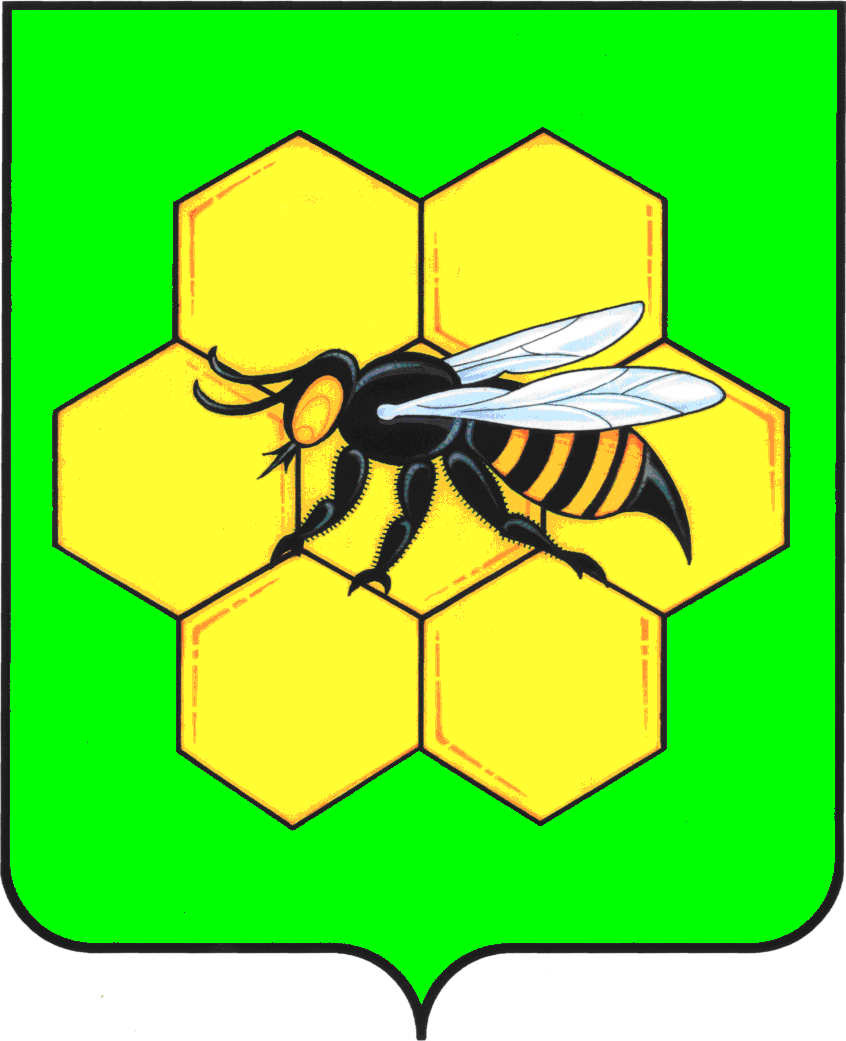 АДМИНИСТРАЦИЯМУНИЦИПАЛЬНОГО РАЙОНА ПЕСТРАВСКИЙСАМАРСКОЙ ОБЛАСТИПОСТАНОВЛЕНИЕот ___________2016г. №___АДМИНИСТРАЦИЯМУНИЦИПАЛЬНОГО РАЙОНА ПЕСТРАВСКИЙСАМАРСКОЙ ОБЛАСТИПОСТАНОВЛЕНИЕот ___________2016г. №___АДМИНИСТРАЦИЯМУНИЦИПАЛЬНОГО РАЙОНА ПЕСТРАВСКИЙСАМАРСКОЙ ОБЛАСТИПОСТАНОВЛЕНИЕот ___________2016г. №___АДМИНИСТРАЦИЯМУНИЦИПАЛЬНОГО РАЙОНА ПЕСТРАВСКИЙСАМАРСКОЙ ОБЛАСТИПОСТАНОВЛЕНИЕот ___________2016г. №___